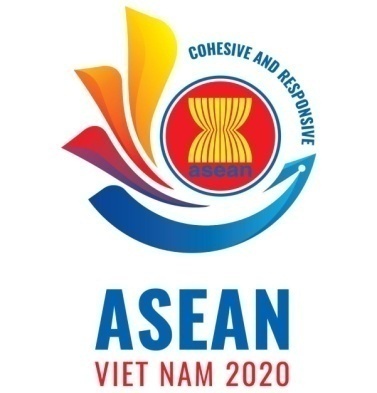 GIỚI THIỆU  Hội thảo Quốc tế Tăng cường hợp tác giữa các bên nhằm thúc đẩy già hóa năng động và sức khỏe tâm thần người cao tuổi trong ASEAN 18-19/11/2020, Hà Nội, Việt Nam1. Bối cảnhGià hóa dân số là một hiện tượng mang tính toàn cầu. Hầu hết tất cả các quốc gia trên thế giới đều đang có sự gia tăng cả về quy mô và tỷ lệ người cao tuổi trong dân số. Năm 2020, thế giới có khoảng 727 triệu người từ 65 tuổi trở lên, chiếm 9,3% tổng dân số thế giới. Con số này sẽ tăng lên hơn gấp đôi vào năm 2050, đạt hơn 1,5 tỷ người cao tuổi, chiếm 16% dân số thế giới. Đến giữa thế kỷ này, cứ 6 người sẽ có một người trên 65 tuổi [UN, World Population Ageing 2020 Highlights].Cộng đồng ASEAN, hiện có hơn 45 triệu người từ 65 tuổi trở lên, chiếm 7% tổng dân số ASEAN (năm 2019). Con số này sẽ tăng lên là 132 triệu người, chiếm 16,7% tổng dân số ASEAN vào năm 2050. Hiện tại, có bốn quốc gia thành viên ASEAN gồm Singapore, Thái Lan, Việt Nam và Malaysia đang trong giai đoạn già hóa dân số. Tuy nhiên, đến năm 2050, tất cả các quốc gia này sẽ trở thành quốc gia siêu già, trong khi các quốc gia thành viên khác như Indonesia, Campuchia, Philippines, Brunei Darussalam... sẽ đang ở thời kỳ già hóa dân số hay dân số già [UN, Profiles of Ageing 2019].Việt Nam bắt đầu giai đoạn già hóa dân số từ năm 2011 với số người cao tuổi (từ 65 tuổi trở lên) chiếm 7% tổng dân số. Hiện con số này là 7,4 triệu NCT, chiếm 7,7% tổng dân số. Tỷ lệ này sẽ tăng lên thành 22,3 triệu người cao tuổi, chiếm 20,4% vào năm 2050. Việt Nam là một trong những quốc gia có tốc độ già hóa nhanh nhất trên thế giới. Nếu các nước phát triển phải mất một thế kỷ hoặc vài thập kỷ để chuyển đổi từ 7% lên 14% dân số ở độ tuổi 65+ như Pháp (115 năm), Thụy Điển (85 năm), Úc (73 năm), Mỹ (69 năm), Canada (65 năm),Anh (45 năm) ...Việt Nam sẽ chỉ mất 18 năm!Già hóa dân số mang lại cả cơ hội và thách thức đối với sự phát triển kinh tế - xã hội. Về cơ hội già hóa dân số có thể tạo ra các thị trường mới như trong lĩnh vực bảo hiểm, tài chính, ngân hàng, chăm sóc sức khỏe, dinh dưỡng, du lịch với những nhóm khách đặc thù. Già hóa dân số cũng thúc đẩy quá trình đổi mới công nghệ, ứng dụng khoa học công nghệ vào sản xuất, quản lý bối cảnh thiếu hụt lực lượng lao động tại một số quốc gia.Mặt khác, già hóa dân số cũng mang đến những thách thức lớn cho sự phát triển kinh tế, an sinh xã hội, lao động, thiết kế cơ sở hạ tầng... đặc biệt là lĩnh vực chăm sóc sức khỏe. Người cao tuổi thường mắc nhiều bệnh không lây nhiễm (NCDs), cần điều trị suốt đời như huyết áp, tim mạch, tiểu đường, rối loạn chức năng... cũng như các vấn đề sức khỏe tâm thần. Đại dịch Covid-19 đang càn quyết khắp thế giới, nguy cơ tử vong do Covid-19 ở người cao tuổi cao hơn các nhóm dân số khác, dù có sự khác nhau tại mỗi nước.  ASEAN 2020-Gắn kết và chủ động thích ứng. Nằm trong khuôn khổ năm ASEAN, Việt Nam phối hợp cùng các đối tác tổ chức Hội thảo Quốc tế Tăng cường hợp tác giữa các bên nhằm thúc đẩy già hóa năng động và sức khỏe tâm thần người cao tuổi trong ASEAN”. Đây là thời điểm thích hợp để tái khẳng định tầm quan trọng của sự hợp tác giữa các Quốc gia thành viên ASEAN trong việc xây dựng chính sách hỗ trợ, chăm sóc người cao tuổi và tăng cường hợp tác giữa các bên liên quan trong khu vực. Hội thảo với sự tham dự của Ban Thư ký ASEAN, các Quốc gia thành viên ASEAN, các cơ quan Liên hợp quốc, tổ chức quốc tế, các cơ quan đại diện ngoại giao tại Việt Nam, các tổ chức phi chính phủ, các học giả và các bên liên quan khác ở Việt Nam và khu vực tham dự Hội thảo này.2. Mục tiêu của Hội thảo:- Đưa ra bức tranh tổng thể về già hóa dân số trong cộng đồng ASEAN (bao gồm thực trạng, xu hướng, tình trạng sức khỏe, sức khỏe tâm thần, nhu cầu chăm sóc và tình hình chăm sóc người cao tuổi của các quốc gia thành viên ASEAN và nhất là trong bối cảnh Covid-19); - Chia sẻ kinh nghiệm nâng cao nhận thức về vấn đề già hóa dân số trong cộng đồng ASEAN; Phối hợp giữa các bên liên quan để thúc đẩy quá trình già hóa tích cực lành mạnh trong cộng đồng ASEAN;- Đưa ra các khuyến nghị chính sách cho ASEAN về tăng cường hợp tác giữa các bên liên quan nhằm thúc đẩy già hóa năng động, khỏe mạnh và sức khỏe tâm thần cho người cao tuổi trong cộng đồng ASEAN.- Khuyến nghị chính sách cho ASEAN về tăng cường hợp tác giữa các bên liên quan trong việc thúc đẩy quá trình già hóa năng động và khỏe mạnh trong cộng đồng ASEAN.3. Nội dung: Hội thảo gồm 6 phiên cụ thể như sau:3.1. Khai mạc và tổng quanPhần khai mạc bao gồm phát biểu của nước chủ nhà Việt Nam, WHO, UNFPA và ERIA. Phần tổng quan giới thiệu thực trạng già hóa, tình trạng sức khỏe người cao tuổi trong ASEAN, châu Á - Thái Bình Dương và trên thế giới; tổng quan về già hóa dân số ở quốc gia chủ nhà, Việt Nam. 3.2. Ứng phó của Hệ thống y tế trong bối cảnh già hóa dân sốPhiên thảo luận tập trung vào tình trạng sức khỏe của người cao tuổi trong ASEAN, cách hệ thống y tế của ASEAN ứng phó với già hóa dân số như thế nào. Phiên thảo luận sẽ thảo luận sâu hơn về phương pháp tiếp cận đa ngành mới của Tổ chức WHO khu vực Tây Thái Bình Dương, định hướng lại hệ thống y tế, phát triển hệ thống chăm sóc dài hạn, các bài học kinh nghiệm từ các nước thành viên ASEAN. 3.3. Cải thiện sức khỏe tâm thần của người cao tuổiPhiên thảo luận tập trung vào tổng quan về tình trạng sức khỏe tâm thần của người cao tuổi, các bài học kinh nghiệm từ các nước thành viên ASEAN về phòng ngừa và can thiệp các rối loạn sức khỏe tâm thần của người cao tuổi như sa sút trí tuệ, trầm cảm ...3.4. Tạo môi trường thân thiện với người cao tuổi		Phiên thảo luận khung môi trường thân thiện với người cao tuổi và sẽ thảo luận về cách làm thế nào để thiết kế cộng đồng thân thiện với người cao tuổi bao gồm cơ sở hạ tầng, giao thông, cơ sở y tế, chợ, sân chơi, nhà văn hóa cộng đồng... vai trò và sự tham gia của các bên liên quan trong việc xây dựng một cộng đồng thân thiện với người cao tuổi và tầm quan trọng của việc ứng dụng công nghệ trong xã hội đang già hóa.	3.5. Vai trò và Sự hợp tác của các cơ quan liên quan trong xã hội đang già hóa	Tiếng nói của người cao tuổi trong cộng đồng ASEAN (video clip) sẽ trình chiếu trong phiên này và nhu cầu, khả năng tham gia của người cao tuổi. Phiên thảo luận nhằm làm rõ vai trò của các bên liên quan và tăng cường hợp tác giữa các bên liên quan: giữa các cơ quan nhà nước, giữa cơ quan nhà nước và cơ quan ngoài nhà nước, đặc biệt là khu vực tư nhân, giữa các gia đình và cộng đồng trong xã hội già hóa. Bài học rút ra từ các quốc gia thành viên ASEAN sẽ được chia sẻ trong phiên này.3.6. MỘT ASEAN GẮN KẾT VÀ CHỦ ĐỘNG THÍCH ỨNG: Định hướng tương lai:  Một ASEAN gắn kết và chủ động thích ứng là chủ đề của năm ASEAN 2020. Đây cũng là tiêu đề của phiên cuối cùng quan trọng trong Hội thảo. Phiên thảo luận sẽ tập trung thảo luận về cách các chính phủ ứng phó với vấn đề già hóa dân số như thế nào, sự hợp tác giữa các quốc gia thành viên ASEAN và giữa ASEAN với các đối tác phát triển nhằm xây dựng một xã hội già hóa khỏe mạnh và năng động của ASEAN như hỗ trợ chuyển giao công nghệ, nâng cao năng lực, cung cấp nguồn nhân lực... Phiên thảo luận sẽ được tổ chức dưới dạng tọa đàm trực tiếp của các đại diện Việt Nam, WHO, UNFPA, Japan, Deloitte và Trung ương Hội Người cao tuổi Việt Nam.3.7. Đi thực tế tại cộng đồng: Đi thực tế tại một cơ sở chăm sóc người cao tuổi. Chuyến đi dành cho những đại biểu đã đăng ký và sẵn sang tham dự. Trong khi đó nhóm kỹ thuật, tổ thư ký và một số đại biểu sẽ thảo luận kỹ hơn về các kết quả, khuyến nghị của Hội thảo.4. Cách thức tổ chức:Hội thảo cùng lúc được diễn ra theo phương thức trực tiếp và trực tuyến. Các đại biểu ngoài nước sẽ tham dự họp trực tuyến do đang trong bối cảnh dịch Covid 19.5. Thời gian và Địa điểm: - Thời gian: 02 ngày: Từ 18-19/11/2020- Địa điểm: Khách sạn Melia 44 Lý Thường Kiệt, Trần Hưng Đạo, Hoàn Kiếm, Hà Nội, Việt Nam6. Ngôn ngữ:  Tiếng Anh và tiếng Việt7. Diễn giả đến từ: - Các quốc gia thành viên ASEAN- Các cơ quan của Liên hợp quốc- Viện Nghiên cứu Kinh tế ASEAN và Đông Á (ERIA)- Tập đoàn Deloitte- Việt Nam8. Thành phần tham dự Đại biểu quốc tế:- Nhóm công tác Y tế của Ban Thư ký ASEAN;- Nhóm công tác xã hội của Ban Thư ký ASEAN;- Các quốc gia thành viên ASEAN- Đại diện Đại sứ quán các nước ASEAN tại Hà Nội, Việt Nam; - Đại diện Đại sứ quán Timor Leste tại Hà Nội, Việt Nam;- Đại diện Đại sứ quán của các quốc gia đối tác ASEAN và một số quốc gia khác: Trung Quốc, Nhật Bản, Hàn Quốc, Australia, Hoa Kỳ, Ấn Độ, Đức...- Viện Nghiên cứu Kinh tế ASEAN và Đông Á (ERIA)- Các cơ quan của Liên hợp quốc:  UNDP, UNFPA, WHO, ILO, IOM…- Các tổ chức Quốc tế: World bank, ADB, HelpAge International...Đại biểu Việt Nam:          + Đại diện Ban Tuyên giáo Trung ương; Ban kinh tế Trung ương; Ban Dân vận Trung ương, Văn phòng Trung ương Đảng; Ủy ban về các vấn đề xã hội của Quốc hội, Văn phòng Quốc hội; Văn phòng Chính phủ, Bộ Ngoại giao, Bộ Kế hoạch và Đầu tư, Bộ Tài chính, Bộ Lao động Thương binh Xã hội, Bộ Nông nghiệp và Phát triển nông thôn, Bộ Giao thông Vận tải, Bộ Tài nguyên Môi trường, Ủy ban Dân số Gia đình Trẻ em (Bộ Quốc phòng); Bộ Công an, Ủy ban Quốc gia về người cao tuổi Việt Nam, Tổng cục Thống kê; Ủy ban Trung ương MTTQ Việt Nam; Trung ương Hội LHPN; Trung ương Đoàn thanh niên CSHCM; Tổng Liên đoàn Lao động Việt Nam, Trung ương Hội Người cao tuổi; Trung ương Hội Nông dân; Hội Kế hoạch hóa gia đình; Tổng hội Y học...         + Bộ Y tế: Lãnh đạo Bộ, Lãnh đạo các Vụ, đơn vị: Hợp tác Quốc tế, Kế hoạch tài chính, Quản lý Khám chữa bệnh, Y tế dự phòng, Viện Chiến lược và chính sách Y tế, Bệnh viện Lão khoa Trung ương...+ Tổng cục DS-KHHGĐ: Lãnh đạo Tổng cục, lãnh đạo, chuyên viên các Vụ, đơn vị thuộc Tổng cục;+ Một số Viện nghiên cứu, Trường Đại học, Trung tâm chăm sóc người cao tuổi, các tổ chức xã hội, doanh nghiệp có liên quan+ Các nhà khoa học, chuyên gia có liên quan đến vấn đề người cao tuổi.+ Địa phương: Sở Y tế, Chi cục Dân số một số tỉnh, thành phố- Truyền thông: Các cơ quan báo chí trung ương và Hà NộiLiên hệ:Ông Lương Quang ĐảngVụ trưởng Vụ Tổ chức cán bộ, Tổng cục Dân số-KHHGĐBộ Y tế Việt NamSố di động: 0904 377 869      Email: lgdangvn@gmail.com